2º ANOPROFESSORAS ALESSANDRA E SHEILAEstagiárias coparticipantes: Miriã e RosemêreATIVIDADES PARA 30 DE AGOSTO A 03 DE SETEMBRO DE 2021ATIVIDADE PARA SEGUNDA-FEIRA, 30/08TRAVA-LÍNGUA OS TRAVA-LÍNGUAS SÃO ORIUNDOS DA CULTURA POPULAR, SÃO MODALIDADES DE PARLENDAS (RIMAS INFANTIS), PODENDO APARECER SOB A FORMA DE PROSA, VERSOS OU FRASES. OS TRAVA-LÍNGUAS RECEBEM ESSA DENOMINAÇÃO DEVIDO À DIFICULDADE QUE AS PESSOAS ENFRENTAM AO TENTAR PRONUNCIÁ-LOS SEM TROPEÇOS, OU COMO O PRÓPRIO NOME DIZ, SEM "TRAVAR A LÍNGUA". ALÉM DE APERFEIÇOAREM A PRONÚNCIA, SERVEM PARA DIVERTIR E PROVOCAR DISPUTA ENTRE AMIGOS.LEIA A SEGUIR UMA SÉRIE DE TRAVA-LÍNGUAS E TENTE PRONUNCIÁ-LOS RAPIDAMENTE. DESAFIE SUA FAMÍLIA TAMBÉM!!ESCOLHA O TRAVA-LÍNGUA QUE VOCÊ MAIS GOSTOU E RECITE EM ÁUDIO PARA SUA PROFESSORA.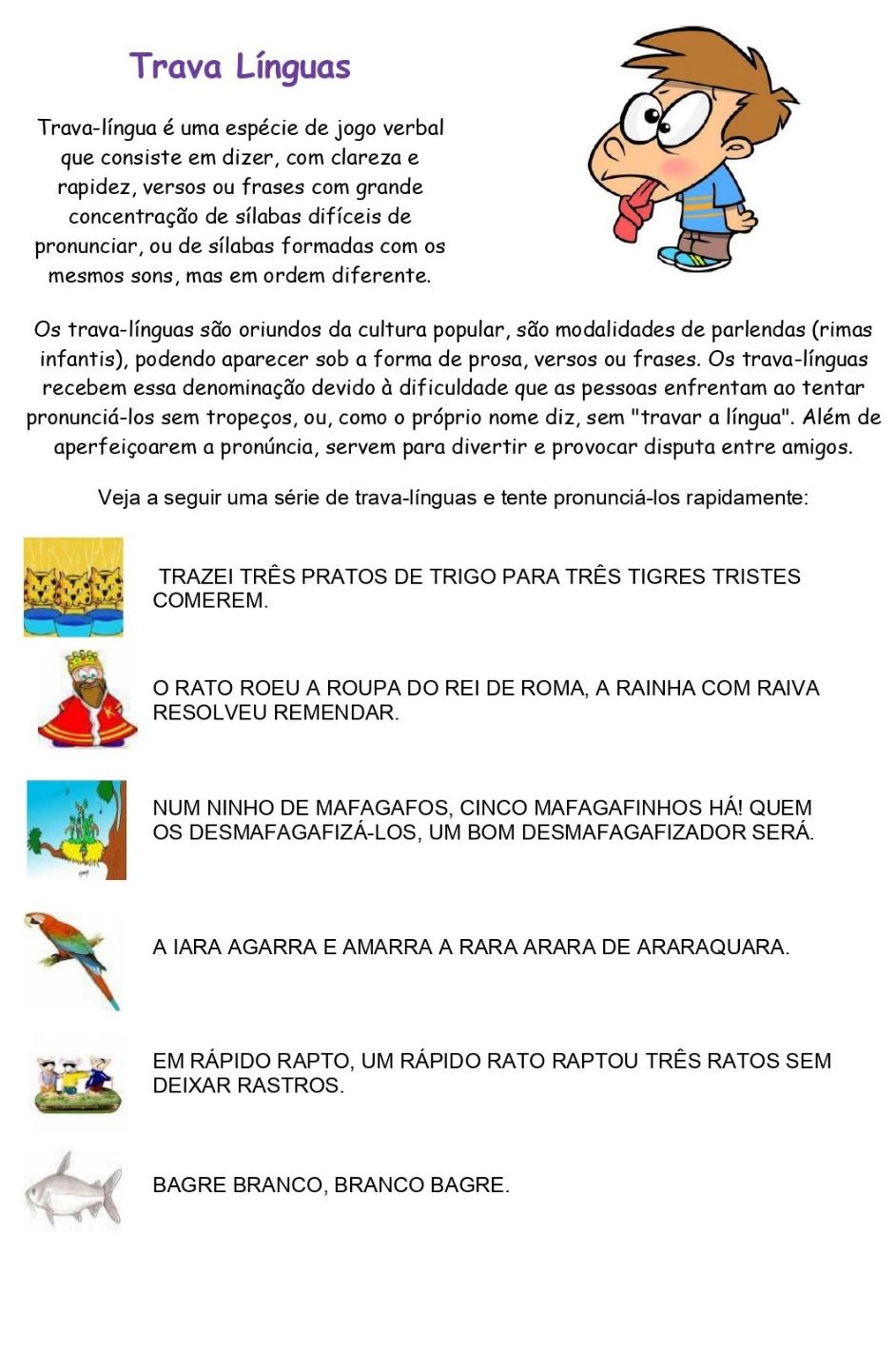 ATIVIDADE PARA TERÇA-FEIRA, 31/08FORMAS GEOMÉTRICAS SÃO OS FORMATOS DAS COISAS AO NOSSO REDOR. POR EXEMPLO, UMA BOLA TEM A FORMA GEOMÉTRICA DE UM CÍRCULO, UMA MESA PODE TER A FORMA GEOMÉTRICA DE UM QUADRADO, UM RETÂNGULO OU CÍRCULO. OBSERVE: 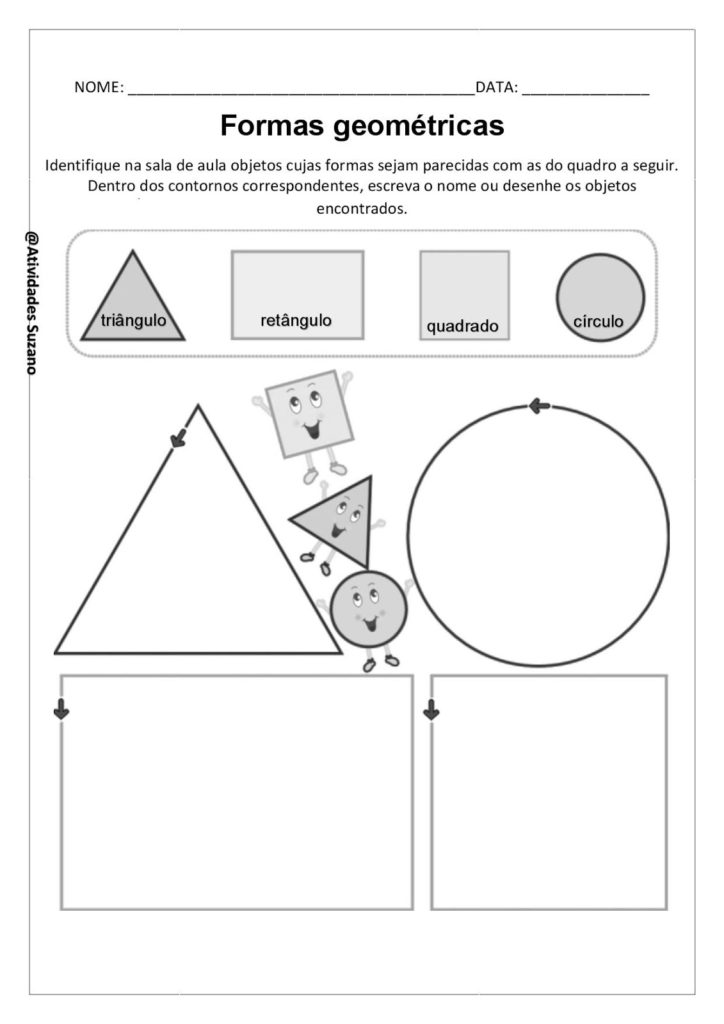 QUAL É A FORMA GEOMÉTRICA DO GORRO DO SACI PERERÊ? _________________E DO CORPO DO SACI? _______________________________________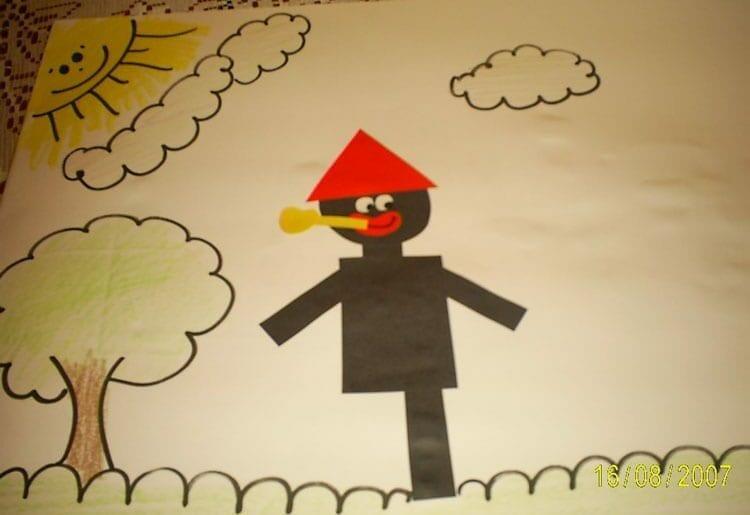 VAMOS DAR UM COLORIDO BEM BONITO À CASA DO SACI? PINTE OS TRIÂNGULOS DE VERDE, OS RETÂNGULOS DE MARROM ,OS CÍRCULOS DE AMARELO E OS QUADRADOS DE AZUL.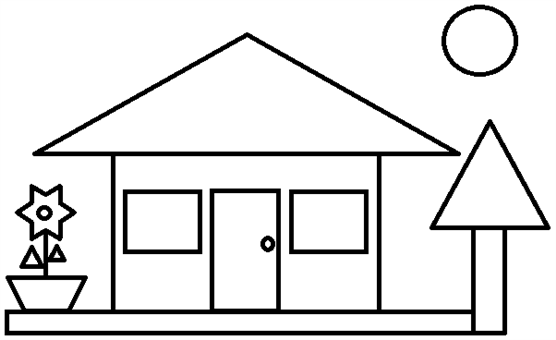 ATIVIDADE PARA QUARTA-FEIRA, 01/09LEIA A PARLENDA E MARQUE NO RELÓGIO O HORÁRIO INDICADO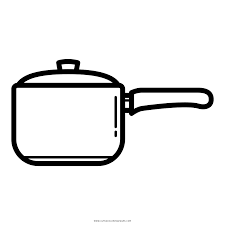 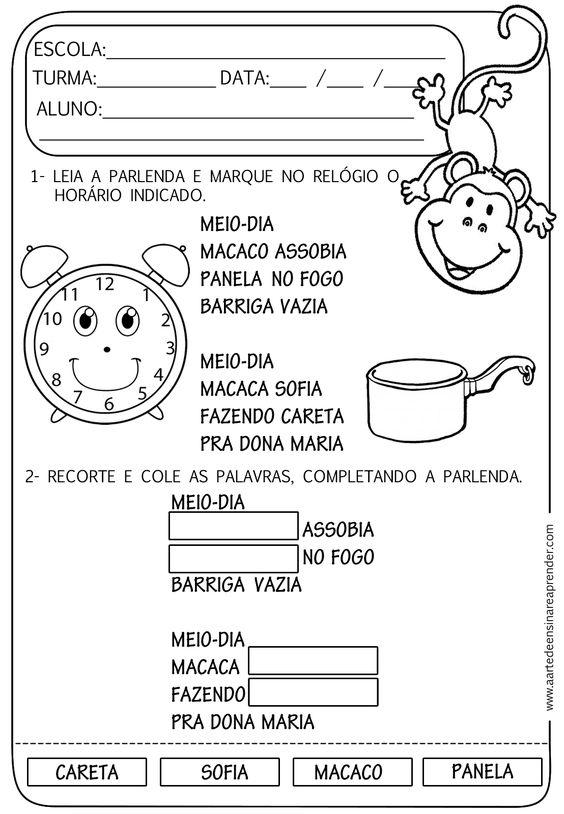 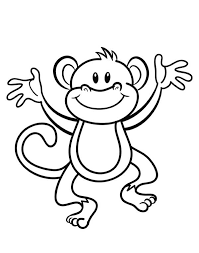 RESPONDA V OU F :A PANELA ESTÁ À ESQUERDA DO RELÓGIO (    )O RELÓGIO ESTÁ À DIREITA DO MACACO (    )OS PONTEIROS MARCANDO MEIO-DIA ESTÃO APONTADOS PARA CIMA (    )ATIVIDADE PARA QUINTA-FEIRA, 02/09 “ O RATO ROEU A ROUPA DO REI DE ROMA E A RAINHA COM RAIVA RESOLVEU REMENDAR”NA VERDADE, A RAINHA SABE QUE JOGAR NO LIXO COMUM PRODUTOS FEITOS DE TECIDO, PAPEL, PLÁSTICO, METAL, VIDRO OU MESMO, ALIMENTOS, É MAIS PERIGOSO DO QUE SE IMAGINA! O PERÍODO DE DECOMPOSIÇÃO DE CADA UM, APÓS DESCARTADOS, IRÁ DETERMINAR O QUANTO VÃO POLUIR O MEIO AMBIENTE E, CLARO, PREJUDICAR SUA SAÚDE. POR ISSO ELA RESOLVER REUTILIZAR A ROUPA DO REI.VAMOS AJUDAR A RAINHA A SEPARAR CORRETAMENTE O LIXO? 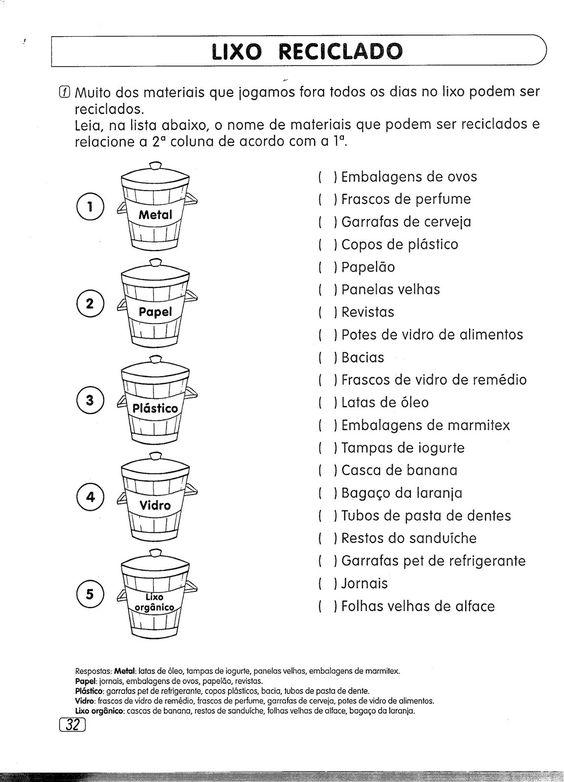 ATIVIDADE PARA SEXTA-FEIRA, 03/091-LEIA O MAIS RÁPIDO QUE PUDER: VOCÊ SABIA QUE O SABIÁ-LARANJEIRA É UMA AVE CONSIDERADA SÍMBOLO DO BRASIL? A ESPÉCIE OCORRE EM TODO O PAÍS E PODE SER IDENTIFICADA PELO CÍRCULO LARANJA AO REDOR DOS OLHOS. 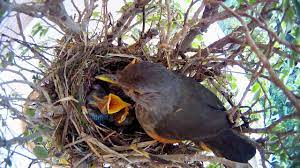 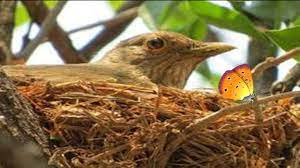 NO DIA A DIA ENCONTRAMOS MATÉRIAS QUE A NATUREZA NOS FORNECE E OUTROS QUE O HOMEM PRODUZ .PARA CONSTRUIR SEUS NINHOS, O SABIÁ LARANJEIRA USA DIFERENTES TIPOS DE MATERIAIS QUE SÃO ENCONTRADOS NA NATUREZA. DE ACORDO COM SEU CONHECIMENTO, MARQUE (1) PARA OS MATERIAIS QUE SÃO NATURAIS  E (2) PARA OS MATERIAIS QUE SÃO PRODUZIDOS PELO HOMEM:(    ) MADEIRA   (    ) VIDRO    (    ) PAPEL    (    ) BARRO   (    ) GRAMA   (    ) PALHA   (    ) FERROVOCÊ JÁ PAROU PARA PENSAR COMO A ÁGUA É IMPORTANTE? VOCÊ JÁ SE IMAGINOU VIVENDO SEM ÁGUA? ISTO SERIA REALMENTE IMPOSSÍVEL! A ÁGUA É FUNDAMENTAL PARA O FUNCIONAMENTO DA VIDA.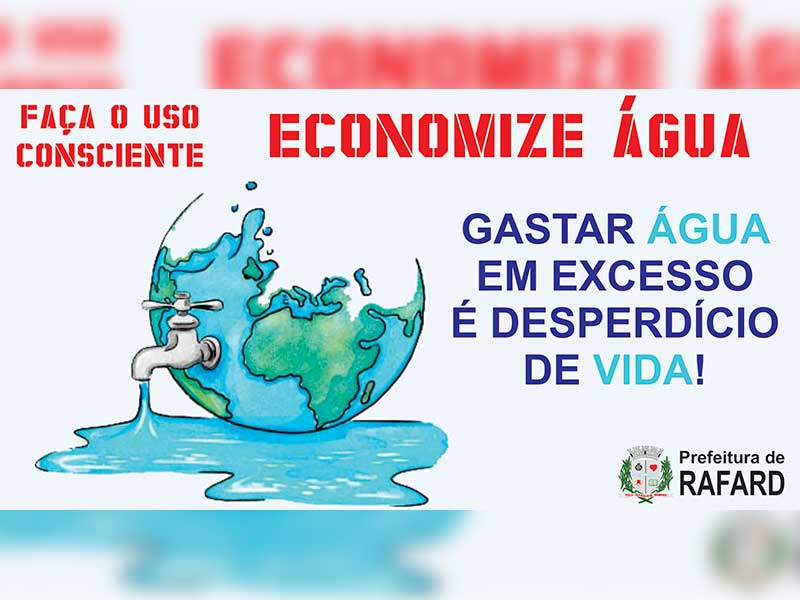 FAÇA UMA PESQUISA SOBRE:DE ONDE VEM A ÁGUA QUE AS PESSOAS UTILIZAM; COMO A ÁGUA É CONSUMIDA;COMO PODEMOS EVITAR O DESPERDÍCIO DA ÁGUA NO DIA A DIA.PODE PESQUISAR EM JORNAIS, REVISTAS, INTERNET OU CONVERSANDO COM SUA FAMÍLIA.ESSE REGISTRO PODERÁ SER FEITO EM ÁUDIO, VÍDEO, OU POR ESCRITO.DIA DA SEMANAROTINA DIÁRIADESCRIÇÃO DAS ATIVIDADESSegunda-feira30/08/2021Leitura diária: “Conta pra mim Trava-línguas” Disponível no link: http://alfabetizacao.mec.gov.br/images/conta-pra-mim/livros/versao_digital/trava_lingua_versao_digital.pdfAtividade do dia: Leia os trava-línguas, escolha um e mande áudio para sua professora. Arte: Que tal fazer uma atividade de arte e exercitar a criatividade? Dê uma olhadinha na atividade de Arte em nosso BLOG.Terça-feira31/08/2021Leitura diária: Leitura diária: “Conta pra mim Trava-línguas Disponível no link: http://alfabetizacao.mec.gov.br/images/conta-pra-mim/livros/versao_digital/trava_lingua_versao_digital.pdfAtividade do dia: Vamos conhecer e relembrar algumas formas geométricas.Educação Física: Que tal se exercitar um pouquinho? Dê uma olhadinha no BLOG, na atividade preparada pelo professor de Educação Física!Quarta-feira01/09/2021Leitura diária: Leitura diária: “Conta pra mim Trava-línguas” http://alfabetizacao.mec.gov.br/images/conta-pra-mim/livros/versao_digital/trava_lingua_versao_digital.pdfAtividade do dia: Leia a parlenda, observe as figuras e localize sua posição. Inglês: Hoje é dia de aprender uma nova língua: vamos estudar Inglês! Dê uma olhadinha no BLOG, na aula TEMA: LABOR DAY (Dia do trabalho) página 79 que a teacher preparou para você!Quinta-feira02/09/2021Leitura diária: “Conta pra mim Trava-línguas” http://alfabetizacao.mec.gov.br/images/conta-pra-mim/livros/versao_digital/trava_lingua_versao_digital.pdfAtividade do dia: Vamos ajudar a Rainha do Rei de Roma a separar o lixo corretamente.Sexta-feira03/09/2021Leitura diária: “Conta pra mim Trava-línguas” http://alfabetizacao.mec.gov.br/images/conta-pra-mim/livros/versao_digital/trava_lingua_versao_digital.pdfAtividade do dia:  Leia o trava-língua e o texto sobre a ave sabiá, e vamos pensar sobre os materiais e a água que usamos no dia a dia. Realize a pesquisa proposta.O SABIÁ NÃO SABIA QUE O SÁBIO SABIA QUE O SABIÁ NÃO SABIA ASSOBIAR.